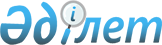 Об организации оплачиваемых общественных работ и создании социальных рабочих мест для целевых групп населения на 2010 год по Зыряновскому району
					
			Утративший силу
			
			
		
					Постановление Зыряновского районного акимата Восточно-Казахстанской области от 08 декабря 2009 года N 363. Зарегистрировано управлением юстиции Зыряновского района Департамента юстиции Восточно-Казахстанской области 05 января 2010 года за N 5-12-99. Утратило силу постановлением акимата Зыряновского района от 14 декабря 2010 года N 235

      Сноска. Утратило силу постановлением акимата Зыряновского района от 14.12.2010 N 235 (вводится в действие по истечении десяти календарных дней со дня первого официального опубликования).      На основании подпункта 13) пункта 1 статьи 31 Закона Республики Казахстан от 23 января 2001 года «О местном государственном управлении и самоуправлении в Республике Казахстан», подпунктов 5), 5-4) статьи 7, статей 18-1, 20 Закона Республики Казахстан от 23 января 2001 года «О занятости населения», Правил организации и финансирования общественных работ, утвержденных постановлением Правительства Республики Казахстан от 19 июня 2001 года № 836, статьи 2 Закона Республики Казахстан от 18 декабря 1992 года «О социальной защите граждан, пострадавших вследствие ядерных испытаний на Семипалатинском испытательном ядерном полигоне», в целях расширения системы государственных гарантий и для поддержки различных групп населения, испытывающих затруднение в трудоустройстве, акимат ПОСТАНОВЛЯЕТ:



      1. Утвердить перечень организаций, в которых будут проводиться общественные работы в 2010 году, виды, объемы, источники финансирования и конкретные условия общественных работ, согласно приложению 1.



      2. Утвердить перечень организаций, в которых будут созданы социальные рабочие места в 2010 году, согласно приложению 2.



      3. Размер оплаты труда участников утвердить в размере не менее  минимальной заработной платы, установленной на 2010 год, с дополнительной оплатой за проживание на территории радиационного риска.

      4. Рекомендовать руководителям организаций (по согласованию) предоставлять отдельным категориям работников (женщинам, имеющим, несовершеннолетних детей, многодетным матерям, инвалидам) возможность работать неполный рабочий день, а также применять гибкие формы организации рабочего времени.



      5. Признать утратившими силу:

      1) постановление акимата Зыряновского района от 28 января 2009 года № 181 «Об организации оплачиваемых общественных работ и создании социальных рабочих мест для целевых групп населения на 2009 год по Зыряновскому району» (зарегистрировано в Реестре государственной регистрации нормативных правовых актов № 5-12-76, опубликовано 26 февраля 2008 года в газете «День за днем» № 8);

      2) постановление акимата Зыряновского района от 20 мая 2009 года № 08 «О внесении изменений и дополнений в постановление акимата Зыряновского района от 28 января 2009 года № 181 «Об организации оплачиваемых общественных работ и создании социальных рабочих мест для целевых групп населения на 2009 год по Зыряновскому району»» (зарегистрировано в Реестре государственной регистрации нормативных правовых актов № 5-12-86).

      6. Контроль за выполнением настоящего постановления возложить на заместителя акима Зыряновского района Гейгер Э.Я.



      7. Настоящее постановление вводится в действие по истечении десяти календарных дней после дня официального опубликования.      Аким Зыряновского района             Р. Мусин

Приложение 1

к постановлению

акимата Зыряновского района

от 8 декабря 2009 года № 363 Перечень организаций, в которых будут проводиться общественные работы в 2010 году, виды, объемы, источники финансирования и конкретные условия общественных работ

      Конкретные условия общественных работ:

      Продолжительность рабочей недели составляет 5 дней с двумя выходными, восьми часовой рабочий день, обеденный перерыв 1 час, оплата труда осуществляется за фактически отработанное время, отраженное в табеле учета рабочего времени путем перечисления на лицевые счета безработных; инструктаж по охране труда и технике безопасности, обеспечение специальной одеждой, инструментом и оборудованием; выплата социального пособия по временной нетрудоспособности, возмещение вреда, причиненного увечьем или иным повреждением здоровья; пенсионные и социальные отчисления производятся в соответствии с законодательством Республики Казахстан. Условия общественных работ для отдельных категорий работников (женщины и другие лица с семейными обязанностями, инвалиды, лица, не достигшие восемнадцатилетнего возраста) определяются с учетом особенностей условий труда соответствующей категории и предусматриваются трудовыми договорами, заключаемыми между работниками и работодателями в соответствии с трудовым законодательством Республики Казахстан.      Руководитель аппарата акима

      Зыряновского района                      Г. Дедова

Приложение 2

к постановлению

акимата Зыряновского района

от 8 декабря 2009 года № 363 Перечень организаций, в которых будут созданы социальные рабочие места в 2010 году      Примечание: обязанности сторон, виды, объемы работ, размер и условия оплаты труда, срок и источники финансирования социальных рабочих мест предусматриваются трудовыми договорами, заключаемыми между работниками и работодателями в соответствии с трудовым законодательством Республики Казахстан. Финансирование осуществляется из средств работодателей с частичной компенсацией затрат работодателями на оплату труда принятых работников за счет средств местного бюджета путем перечисления на лицевые счета безработных.      Руководитель аппарата акима

      Зыряновского района                         Г. Дедова
					© 2012. РГП на ПХВ «Институт законодательства и правовой информации Республики Казахстан» Министерства юстиции Республики Казахстан
				№ п/п
Наименование работодателя
Вид общественных работ
Объем выполняемых работ
Количество участников OOP
Источник финансирования
Всего
в т.ч. село
1ГУ «Аппарат акима города Зыряновска»Помощь в работе с архивными и текущими документами, подворовой обход и внесение данных сельскохозяйственных животных в статистические документы20-30 документов ежедневно, обход 30-40 дворов ежедневно6Местный бюджет2ГУ «Аппарат акима города Серебрянска Зыряновского района»Экологическое оздоровление региона, помощь престарелым гражданам на дому, организация досуга детей и подростков, ремонтные работы, помощь в работе с архивными и текущими документами2000 кв.м., 20-30 документов ежедневно, 10-15 человек ежедневно, 800 кв.м.10Местный бюджет3ГУ «Аппарат акима Зыряновского района»Помощь в работе с архивными и текущими документами, благоустройство территории20-30 документов ежедневно, 1000 кв.м.6Местный бюджет4ГУ «Аппарат акима Березовского сельского округа Зыряновского района»Экологическое оздоровление региона, помощь в работе с архивными и текущими документами800 кв.м., 15-20 документов ежедневно55Местный бюджет5ГУ «Аппарат акима поселка Зубовск Зыряновского района»Экологическое оздоровление региона, участие в опросах по уточнению похозяйственных книг, организация мероприятий культурного назначения, проведение противопаводковых мероприятий, ремонтные работы20 га, 28 книг, 6 км., 500 кв.м.1212Местный бюджет6ГУ «Аппарат акима Малеевского сельского округа Зыряновского района»Экологическое оздоровление региона, участие в опросах по уточнению похозяйственных книг, организация мероприятий культурного назначения180 кв.м., 1200 домохозяйств1212Местный бюджет7ГУ «Аппарат Акима Никольского сельского округа Зыряновского района»Экологическое оздоровление региона, участие в опросах по уточнению похозяйственных книг,организация мероприятий культурного назначения, организация досуга детей и подростков1000 кв.м., 600 домохозяйств, 50 детей за летний период1010Местный бюджет8ГУ «Аппарат акима поселка Новая Бухтарма Зыряновского района»Экологическое оздоровление региона, участие в опросах по уточнению похозяйственных книг2 га, 5630 человек1010Местный бюджет9ГУ «Аппарат акима поселка Октябрьский Зыряновского района»Экологическое оздоровление региона, участие в опросах по уточнению похозяйственных книг6 га, 900 дворов44Местный бюджет10ГУ «Аппарат акима Парыгинского сельского округа Зыряновского района»Экологическое оздоровление региона, участие в опросах по уточнению похозяйственных книг50 000 кв.м., 734 дворов1212Местный бюджет11ГУ «Аппарат акима поселка Прибрежный Зыряновского района»Экологическое оздоровление региона, участие в опросах по уточнению похозяйственных книг, помощь престарелым гражданам на дому3000 кв.м., 500 дворов, 20 человек1212Местный бюджет12ГУ «Аппарат акима Первороссийского сельского округа Зыряновского района»Экологическое оздоровление региона, участие в опросах по уточнению похозяйственных книг35 000 кв.м., 470 дворов1010Местный бюджет13ГУ «Аппарат акима Северного сельского округа Зыряновского района»Экологическое оздоровление региона, участие в опросах по уточнению похозяйственных книг, проведение противопаводковых мероприятий38 00 кв.м., 265 дворов, 6 мостовых переходов1010Местный бюджет14ГУ «Аппарат акима Соловьевского сельского округа Зыряновского района»Экологическое оздоровление региона, участие в опросах по уточнению похозяйственных книг7000 кв.м., 34 книги88Местный бюджет15ГУ «Аппарат акима Средигорного сельского округа Зыряновского района»Экологическое оздоровление региона, организация досуга детей и подростков3000 кв.м., 30 детей в летний период88Местный бюджет16ГУ «Аппарат акима Тургусунского сельского округа Зыряновского района»Экологическое оздоровление региона, участие в опросах по уточнению похозяйственных книг, помощь престарелым гражданам на дому880 кв.м., 468 дворов, 18 человек66Местный бюджет17ГУ «Аппарат акима Чапаевского сельского округа Зыряновского района»Экологическое оздоровление региона1000 кв.м.88Местный бюджет18Многоотраслевое государственное коммунальное хозяйственное предприятие акимата Зыряновского районаЭкологическое оздоровление региона800 000 кв.м.100Местный бюджет19ТОО "Дигорос"Экологическое оздоровление региона700 000 кв.м.26Местный бюджет20ГУ "Отдел по делам обороны Зыряновского района"Доставка повесток1500 повесток82Местный бюджет21Налоговое управление по Зыряновскому району - городу ЗыряновскуПомощь в работе с архивными и текущими документами, доставка корреспонденции1500 повесток, 2000 писем в год4Местный бюджет22Управление юстиции Зыряновского районаПомощь в работе с архивными и текущими документами, доставка корреспонденции30-40 документов ежедневно, 10-15 писем ежедневно4Местный бюджет23РГКП «Центр по недвижимости по ВКО» Зыряновский филиалПомощь в работе с архивными и текущими документами5640 дел в год4Местный бюджет24ГУ «Отдел внутренних дел города Зыряновска, Зыряновского района»Помощь в работе с архивными и текущими документами, доставка корреспонденции, консьержи20-30 документов ежедневно, 10-15 писем ежедневно8Местный бюджет25Отдел полиции города Серебрянск ГУ «Отдел внутренних дел города Зыряновска, Зыряновского района»Помощь в работе с архивными и текущими документами, доставка корреспонденции, консьержи15-20 документов ежедневно, 10 писем ежедневно4Местный бюджет26Ново-Бухтарминское поселковое отделение полиции ГУ «Отдел внутренних дел города Зыряновска, Зыряновского района»Помощь в работе с архивными и текущими документами, доставка корреспонденции, консьержи15-20 документов ежедневно, 10 писем ежедневно44Местный бюджет27Зыряновское отделение Восточно-Казахстанского областного филиала ГЦВППомощь в работе с архивными и текущими документамиРасклейка решений в пенсионные дела -44000 шт, сканирование документов - 6000 шт20Местный бюджет28ГУ «Отдел архитектуры и градостроительства Зыряновского района»Помощь в работе с архивными и текущими документами15-20 документов ежедневно4Местный бюджет29ГУ «Отдел земельных отношений Зыряновскогорайона»Помощь в работе с архивными и текущими документами15-20 документов ежедневно2Местный бюджет30ГУ «Отдел финансов Зыряновского района»Помощь в работе с архивными и текущими документами15-20 документов ежедневно4Местный бюджет31Зыряновский районный судБлагоустройство территории, помощь в работе с архивными и текущими документами, доставка корреспонденции200 кв.м, 20-30 документов ежедневно, 30-40 повесток ежедневно4Местный бюджет32Суд № 2 Зыряновского районаПомощь в работе с архивными и текущими документами, доставка корреспонденции15-20 документов ежедневно, 20-30 повесток ежедневно4Местный бюджет33Прокуратура Зыряновского района, г.ЗыряновскБлагоустройство территории, помощь в работе с архивными и текущими документами, доставка корреспонденции200 кв.м., 20-30 документов ежедневно, 15-20 писем ежедневно4Местный бюджет34Прокуратура Зыряновского района, г.СеребрянскПомощь в работе с архивными и текущими документами, доставка корреспонденции, уборка помещений15-20 документов ежедневно, 10-15 писем ежедневно, 100 кв.м2Местный бюджет35Зыряновский территориальный отдел судебных исполнителейДоставка повесток300 повесток за квартал2Местный бюджет36Специализированный административный суд Зыряновского районаДоставка повесток, извещений, отправка почтовой корреспонденции100 повесток ежемесячно, 10-20 писем ежедневно2Местный бюджет37Зыряновская районная уголовно-исполнительная инспекция (г.Зыряновск)Помощь в работе с архивными и текущими документами, помощь в оформлении контрольных и личных дел осужденных для дальнейшей передачи в архив20-30 документов ежедневно, 1000 дел в год2Местный бюджет38Зыряновская районная уголовно-исполнительная инспекция (г. Серебрянск)Помощь в работе с архивными и текущими документами, доставка повесток и корреспонденции15-20 документов ежедневно, 10-15 писем ежедневно2Местный бюджет39Зыряновский РУПС АО «Казпочта»Благоустройство территории, доставка почтовой корреспонденции в отдаленные села, ремонтные работы500 кв.м, 130 тыс. экземпляров, 100 кв.м2020Местный бюджет40ГУ «Отдел образования Зыряновского района» и подведомственные учреждения (КГКП «Станция юных натуралистов», государственные учреждения - Начальная школа № 1, Общеобразовательные школы № 7, № 8, «Коррекционная школа-интернат № 1», Леснопристанская, Бородинская, Зубовская, Ново-Крестьянская, Парыгинская, Маякская, Путинцевская, Северная, Кировская средняя школа)Благоустройство территории, подсобные ремонтно-строительные работы (в т.ч. учащиеся в летний период)11 000 кв.м, 1300 кв.м5129Местный бюджет41ГУ «Государственный архив Зыряновского района»Помощь в работе с архивными и текущими документами6 000 документов в год4Местный бюджет42ГУ «Отдел занятости и социальных программ Зыряновского района»Помощь в работе с архивными и текущими документами, оказание социальных услуг престарелым гражданам на дому20-30 документов ежедневно, 150 человек10Местный бюджет43ГУ «Отдел предпринимательства Зыряновского района»Помощь в работе с архивными и текущими документами, доставка корреспонденции15-20 документов ежедневно2Местный бюджет44Зыряновский районный отдел статистикиПомощь в работе с архивными и текущими документами20-30 документов ежедневно1Местный бюджет45ГУ «Отдел ЖКХ, пассажирского транспорта и автомобильных дорог»Помощь в работе с архивными и текущими документами20-30 документов ежедневно1Местный бюджет46ГУ «ВКО ДЮСШ № 3 по Зыряновскому району»Подсобные ремонтно-строительные работы, благоустройство территории200 кв.м, стадион «Химик»4Местный бюджет47ГУ «Отдел физической культуры и спорта Зыряновского района»Благоустройство территории, организация досуга детей и подростков200 кв.м, 50 человекМестный бюджет48ГУ «Централизованная библиотечная система Зыряновского района»Подсобные ремонтно- строительные работы841 кв.м2Местный бюджет49КГКП «Детский сад № 10 «Ладушки»Благоустройство территории, подсобные ремонтно-строительные работы3000 кв.м.2Местный бюджет50КГКП «Детский сад № 14 «Катюша»Благоустройство территории, подсобные ремонтно-строительные работы3000 кв.м2Местный бюджет51КГКП «Детский сад «Сказка»Благоустройство территории, подсобные ремонтно-строительные работы900 кв.м, 200 кв.м22Местный бюджет52ГУ «Серебрянское медико-социальное учреждение для престарелых и инвалидов общего типа»Благоустройство территории, подсобные ремонтно-строительные работы1800 кв.м, 560 кв.мМестный бюджет53КГП «Водоканал города Серебрянска»Благоустройство территории1500 кв.м2Местный бюджет54Дом милосердия «Карлыгаш»Благоустройство территории, подсобные ремонтно-строительные работы400 кв.м.44Местный  бюджет55Государственная инспекция труда Зыряновского районаПомощь в работе с архивными и текущими документами20-30 документов ежедневно2Местный бюджет56ГУ «Профессиональный лицей № 6» г.СеребрянскаБлагоустройство территории, подсобные ремонтно-строительные работы (в т.ч. учащиеся в летний период)1000 кв.м, 960 кв.м6Местный бюджет57Учреждение «Колледж строительства и транспорта» (г. Зыряновск)Благоустройство территории, подсобные ремонтно-строительные работы (в т.ч. учащиеся в летний период)1000 кв.м, 480 кв.м6Местный бюджет58Филиал Учреждения «Колледж строительства и транспорта» (г. Серебрянск)Подсобные ремонтно-строительные работы (в т.ч. учащиеся в летний период)220 кв.м4Местный бюджет59Зыряновский филиал ГУ «Ц0Н № 1»Помощь в работе с архивными и текущими документами, уборка помещений20-30 документов ежедневно, 100 кв.м4Местный бюджет60КГКП «Медицинское объединение № 3 г. Серебрянск»Помощь в работе с архивными и текущими документами, благоустройство территории, подсобные ремонтно-строительные работы15-20 документов ежедневно, 800 кв.м, 350 кв.м3Местный бюджет61КГКП «Досуг»Организация досуга детей и подростков, благоустройство территории, подсобные ремонтно-строительные работы25-30 мероприятий в год, 2000 кв.м, 800 кв.м6Местный бюджет62ГУ «Зыряновская районная территориальная инспекция комитета государственной инспекции в агропромышленном комплексе»Благоустройство территории1500 кв.м1Местный бюджет63Зыряновское районное земельно-кадастровое бюроПомощь в работе с архивными и текущими документами, формировании земельно-кадастровых дел100 дел в месяц2Местный бюджет64Межрайонный отдел финансовой полиции по Зыряновскому регионуПомощь в работе с архивными и текущими документами20-30 документов ежедневно1Местный бюджет65ГУ «Отдел экономики и бюджетного планирования»Помощь в работе с архивными и текущими документами20-30 документов ежедневно1Местный бюджет66КСК «Западный»Благоустройство территории4500 кв.м6Софинансирование67КСК «Комарова 6/1»Благоустройство территории6000 кв.м6Софинансирование68ДЭУ-32 ВК ОФ РГП «Казахавтодор»Работы по строительству и ремонту дорог4000 кв.м6Софинансирование69ТОО «Плюс»Работы по строительству и ремонту дорог3000 кв.м4Софинансирование70ТОО «Зыряннефтепродукт»Благоустройство территории, подсобные ремонтно-строительные работы300 кв.м4Софинансирование71ТОО «Лесовичек»Благоустройство территории, подсобные ремонтно-строительные работы1000 кв.м88Софинансирование72Другие организации88Местный бюджет, софинансированиеИтого634
196
№ п/п
Наименование учреждения организации, предприятия
Источник финансирования
1КГКП «Досуг»Софинансирование 50 %2ТОО «Зыряннефтепродукт»Софинансирование 50 %3ТОО «Мереида»Софинансирование 50 %4Учреждение «Колледж строительства и транспорта»Софинансирование 50 %5ПК «Служба быта»Софинансирование 50 %6КСК «Западный»Софинансирование 50 %7ТОО «Плюс»Софинансирование 50 %8Многоотраслевое государственное коммунальное хозяйственное предприятиеСофинансирование 50 %9МП Яковенко Е.Н.Софинансирование 50 %10ТОО «СМиК»Софинансирование 50 %ИИП Яковенко И.В.Софинансирование 50 %12КГП «Водоканал» г. СеребрянскСофинансирование 50 %13ТОО «Зрение»Софинансирование 50 %14ПКСК «Комарова 6/1»Софинансирование 50 %15ТОО «Дворик Джаминго»Софинансирование 50 %16ДругиеСофинансирование 50 %